Snow Day – Maths Y3 and 4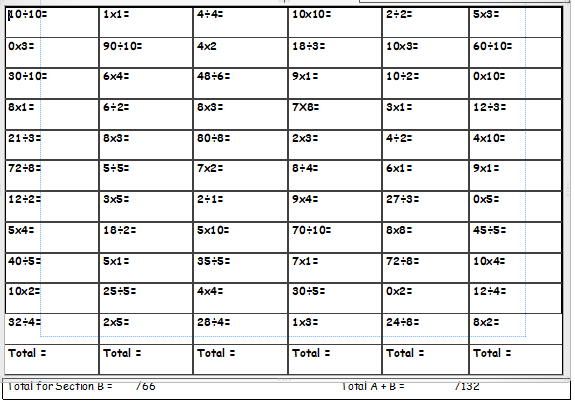 Maths challenge https://nrich.maths.org/141 